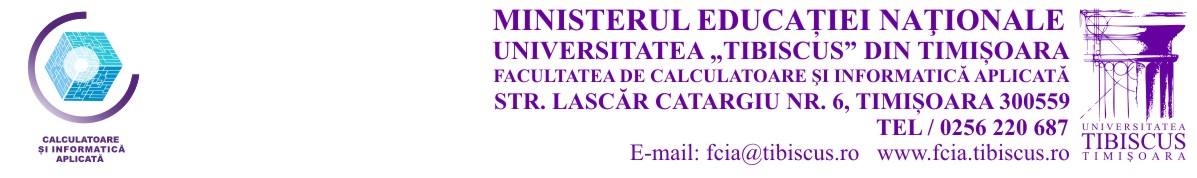 Forma de învăţământ: CU FRECVENŢĂ
Durata de şcolarizare:  3 ANIPLANIFICAREA PROBEI DE SUSȚINERE A LUCRĂRII DE LICENȚĂ PENTRU ABSOLVENȚII ÎNSCRIŞI LA EXAMENUL DE LICENŢĂSESIUNEA IULIE 2018 - Vineri 13 iulie 2018VĂ RUGĂM SĂ FIȚI PREZENȚI LA ȘCOALĂ CU CEL PUȚIN O ORĂ ÎNAINTE DE ORA INDICATĂ MAI SUS (evident cu excepția celor planificați la ora 8.00)Nr. Crt.NUMELE ŞI PRENUMELEÎNDRUMĂTORUL ŞTIINŢIFIC AL LUCRĂRIIÎNDRUMĂTORUL ŞTIINŢIFIC AL LUCRĂRIIORA PREZENTĂRII 800ORA PREZENTĂRII 800ORA PREZENTĂRII 800ORA PREZENTĂRII 800Andraş I. Sebastian-Petru Lect.dr. Alexandra Emilia Fortiş1Chipeşu G. Laurenţiu Sorin Lect.dr. Alexandra Emilia Fortiş2Deget V. Constantin-AdrianLect.dr. Alexandra Emilia Fortiş3Giurgeca F. AlexandruLect.dr. Alexandra Emilia Fortiş4Peştereanu Gh. Gheorghe-LucianLect.dr. Alexandra Emilia Fortiş5Radu I.A. AdrianLect.dr. Alexandra Emilia Fortiş6ORA PREZENTĂRII 900ORA PREZENTĂRII 900ORA PREZENTĂRII 900ORA PREZENTĂRII 900Toader SorinLect.dr. Alexandra Emilia Fortiş1Bonţe A. Adrian Conf.dr.ing. Tiberiu Marius Karnyanszky2Burcă T. Marius Conf.dr.ing. Tiberiu Marius Karnyanszky3Carp G. Alexandru-Paul Conf.dr.ing. Tiberiu Marius Karnyanszky4Chelariu D. Vasile-Adrian Conf.dr.ing. Tiberiu Marius Karnyanszky5Chiş V. Claudia (Besnea) Conf.dr.ing. Tiberiu Marius Karnyanszky6ORA PREZENTĂRII 1000ORA PREZENTĂRII 1000ORA PREZENTĂRII 1000ORA PREZENTĂRII 1000Costea O. Mircea Conf.dr.ing. Tiberiu Marius Karnyanszky1Cutur D. Andrei-SebastianConf.dr.ing. Tiberiu Marius Karnyanszky2Dop I. Bogdan-loanConf.dr.ing. Tiberiu Marius Karnyanszky3Epuran M. Sorin- AlexandruConf.dr.ing. Tiberiu Marius Karnyanszky4Ghiriş Andrei-IoanConf.dr.ing. Tiberiu Marius Karnyanszky5Groşan A. P. Petrică-LucianConf.dr.ing. Tiberiu Marius Karnyanszky6ORA PREZENTĂRII 1100ORA PREZENTĂRII 1100ORA PREZENTĂRII 1100ORA PREZENTĂRII 1100Ilie (Străuţ) R. AlexandraConf.dr.ing. Tiberiu Marius Karnyanszky1Mitruţ D.V. Marian AdrianConf.dr.ing. Tiberiu Marius Karnyanszky2Popa AncuţaConf.dr.ing. Tiberiu Marius Karnyanszky3Popa GabrielConf.dr.ing. Tiberiu Marius Karnyanszky4Scarlat M.M. Beatrice-RamonaConf.dr.ing. Tiberiu Marius Karnyanszky5Sferle M. AlexandruConf.dr.ing. Tiberiu Marius Karnyanszky6ORA PREZENTĂRII 1200ORA PREZENTĂRII 1200ORA PREZENTĂRII 1200ORA PREZENTĂRII 1200Tâlvan T. Toma-CristianConf.dr.ing. Tiberiu Marius Karnyanszky1Țundrea Nelu CristianConf.dr.ing. Tiberiu Marius Karnyanszky2Apostoleanu M. George-Daniel Lect.dr. Simona Angela Apostol3Chițu N. NicolaeLect.dr. Simona Angela Apostol4Prunean I. Sorin-IoanLect.dr. Simona Angela Apostol5Arbănas Claudiu-OliverConf.dr.ing Laurenţiu-Dan Lacrămă6ORA PREZENTĂRII 1300ORA PREZENTĂRII 1300ORA PREZENTĂRII 1300ORA PREZENTĂRII 1300Bobic M. Nicoleta-DenisaConf.dr.ing Laurenţiu-Dan Lacrămă1Cotuţiu I. Cristina-Diana Conf.dr.ing Laurenţiu-Dan Lacrămă2Dan Claudiu FlorinConf.dr.ing Laurenţiu-Dan Lacrămă3Danci Daniela NicoletaConf.dr.ing Laurenţiu-Dan Lacrămă4Diac P. Mario-LeonardConf.dr.ing Laurenţiu-Dan Lacrămă5Jilavu-Lajos C. SebastianConf.dr.ing Laurenţiu-Dan Lacrămă6PAUZĂ 1400----1500PAUZĂ 1400----1500PAUZĂ 1400----1500PAUZĂ 1400----1500ORA PREZENTĂRII 1500ORA PREZENTĂRII 1500ORA PREZENTĂRII 1500ORA PREZENTĂRII 1500Meszaroş S. ClaudiuConf.dr.ing Laurenţiu-Dan Lacrămă1Moldovan G. Darius-CristianConf.dr.ing Laurenţiu-Dan Lacrămă2Pavel M.L. Adrian-MariusConf.dr.ing Laurenţiu-Dan Lacrămă3Popovici M. V. Flavian EduardConf.dr.ing Laurenţiu-Dan Lacrămă4Truţă I. Ion AdrianConf.dr.ing Laurenţiu-Dan Lacrămă5Vlădescu M. IoanaConf.dr.ing Laurenţiu-Dan Lacrămă6ORA PREZENTĂRII 1600ORA PREZENTĂRII 1600ORA PREZENTĂRII 1600ORA PREZENTĂRII 1600Cotuna-Coste D.I. Andrei Conf.dr. Alin Daniel Munteanu1Cristescu M. SimonaConf.dr. Alin Daniel Munteanu2Ieţa A. Marius LucianConf.dr. Alin Daniel Munteanu3Moşneanu N. IulianConf.dr. Alin Daniel Munteanu4Rus D. Lavinia-LuminiţaConf.dr. Alin Daniel Munteanu5Cucu V. Mădălin ConstantinLect.dr. Diana IovanoviciLect.dr. Valentin Lucian Ciorba6ORA PREZENTĂRII 1700ORA PREZENTĂRII 1700ORA PREZENTĂRII 1700ORA PREZENTĂRII 1700Barbu M. Lucian FlorentinLect.dr. Florentina Anica Pintea1Boldijar G. Dan-SebastianLect.dr. Florentina Anica Pintea2Cîrneală N. Cosmin-Adrian Lect.dr. Florentina Anica Pintea3Ciurdărean E. Daniel-EugenLect.dr. Florentina Anica Pintea4Colceru C. Andi-Alexandru Lect.dr. Florentina Anica Pintea5Costruţ G. P. George-Cristian Lect.dr. Florentina Anica Pintea6ORA PREZENTĂRII 1800ORA PREZENTĂRII 1800ORA PREZENTĂRII 1800ORA PREZENTĂRII 1800Cristea A. Alexandru Lect.dr. Florentina Anica Pintea1Dăianu Gh. Darius-GheorgheLect.dr. Florentina Anica Pintea2Dîrlea Flaviu-VelatosLect.dr. Florentina Anica Pintea3Dolhăscu D. AdinaLect.dr. Florentina Anica Pintea4Hack (Rusu-Hack) W. L. ManuelaLect.dr. Florentina Anica Pintea5Jităraşu G. Cristian-AlexandruLect.dr. Florentina Anica Pintea6ORA PREZENTĂRII 1900ORA PREZENTĂRII 1900ORA PREZENTĂRII 1900ORA PREZENTĂRII 1900Macovei D. Silviu-Cornel Lect.dr. Florentina Anica Pintea1Mălăiescu L. ArmandLect.dr. Florentina Anica Pintea2Mărăcine M. Traian-SorinLect.dr. Florentina Anica Pintea3Marian George Ştefan Lect.dr. Florentina Anica Pintea4Matuszca R.E. Alexandru-EmericLect.dr. Florentina Anica Pintea5Meşter Miruna-Raluca-AlexandraLect.dr. Florentina Anica Pintea6ORA PREZENTĂRII 2000ORA PREZENTĂRII 2000ORA PREZENTĂRII 2000ORA PREZENTĂRII 2000Pizmaş Ş. Lavinia-AlexandraLect.dr. Florentina Anica Pintea1Raica lulian-FlaviusLect.dr. Florentina Anica Pintea2Stoia D. DanielLect.dr. Florentina Anica Pintea3Strechie D. lonuţ-DianLect.dr. Florentina Anica Pintea4Szucs Alexa BiancaLect.dr. Florentina Anica Pintea5Văsăliuţ V. Cristian-NicolaeLect.dr. Florentina Anica Pintea6ORA PREZENTĂRII 2100ORA PREZENTĂRII 2100ORA PREZENTĂRII 2100ORA PREZENTĂRII 2100Vîrlan G. Georgică-DanielLect.dr. Florentina Anica Pintea1Vladu L. Miriana AlinaLect.dr. Florentina Anica Pintea2Dumitru G. Marian-SergiuLect.dr. Olivia Anne Marie Vale3